Совет города Нурлат Нурлатского муниципального районаРеспублики Татарстан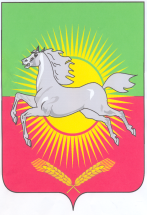 РЕШЕНИЕКАРАР27 ноября 2012 года                                                                                        № 70О качестве предоставляемых жилищно-коммуннальных  и транспортных услуг в городе Нурлат Заслушав и обсудив информацию руководителя Исполнительного комитета  города Нурлат Каримова Р.Р., прокурора города Нурлат Валиуллова А.З. Совет города Нурлат Нурлатского муниципального района,   РЕШИЛ:1. Рекомендовать:1.1. ОАО «Нурлатское АТП», диспетчерским службам такси, индивидуальным предпринимателям, оказывающим услуги такси улучшить работу по своевременному и качественному  оказанию  транспортных  услуг  населению города;1.2. Исполнительному комитету города совместно с  НУАД ООО «Татнефтедор», Финансово-бюджетной палатой района изыскать финансовые средства для продолжения проведения работ по установке остановочных павильонов и ремонтных дорожных работ на территории города;1.3. Исполнительному комитету города совместно с  НУАД ООО «Татнефтедор»,  ООО «Благоустройство пять» продолжить работу по благоустройству остановочных павильонов  в городе;1.4.  Исполнительному комитету города, НУАД ООО «Татнефтедор», ОГИБДД  ОМВД России по Нурлатскому району совместно с  государственным инспектором дорожного надзора - отдельный батальон ДПС ГИБДД МВД  по Республике Татарстан держать на контроле своевременность и качество выполнения работ по установке дорожных знаков и разметок на территории города;1.5.  НУАД ООО «Татнефтедор» своевременно очищать дороги от грязи  при перевозке сахарной свеклы для ОАО «Нурлатский сахар».1.6.  Всем службам жизнеобеспечения  повысить качество предоставляемых коммунальных услуг населению, промышленным предприятиям и прочим организациям, обеспечить надежную техническую эксплуатацию всех систем жизнеобеспечения;1.7. Службам ТСЖ и ООО«Благоустройство пять» вести качественное обслуживание населения и придомовых территорий многоквартирных жилых домов,планировать проведения текущих и капитальных ремонтов жилых зданий,   благоустраивать детские площадки;1.8. Службам ТСЖ  вести разъяснительную работу по оплате Обще домовых начислений (ОДН) за воду и электроэнергию.1.9. Исполнительному комитету города Нурлат усилить контроль за соблюдением законов в сфере жилищно-комуннального хозяйства;1.10. Местным средствам массовой информации усилить работу по размещению информации о качестве предоставления  жилищно-комуннальных и транспортных услуг населению.2. Предложить ОГИБДД  ОМВД России по Нурлатскому району, Исполнительному комитету города, Финансово-бюджетной палате района, Контрольно-счетной палате района, постоянным комиссиям Совета города, предприятиям и организациям города всех форма собственности, оказывающих автотранспортные услуги населению, территориальному отделу управления Роспотребнадзора по Республике Татарстан в Нурлатском районе и г.Нурлат, руководителем образовательных учреждений города  , дошкольных образовательных учреждений города , ТСЖ:2.1. Активизировать работу по исполнению законодательства в сфере обеспечения безопасности дорожного движения. Наладить взаимодействие между надзорными и контролирующими органами  в целях ежемесячного получения своевременной и достоверной информации о состоянии законности в рассматриваемой сфере.  2.2. Осуществлять постоянный мониторинг и ежемесячный обмен  информацией за законностью правовых актов органов местного самоуправления,  надзорных и контролирующих органов, в т.ч. незаконно ограничивающих передвижение транспортных средств по автодорогам, при выявлении незаконных правовых актов незамедлительно  принимать мерыв по устранению нарушений. 2.3. В органах исполнительной власти, органах местного самоуправления обеспечить исполнение федеральной целевой программы «Повышение безопасности дорожного движения», республиканской программы «Повышение безопасности дорожного движения», эффективность принимаемых мер, участие в софинансировании указанных программ, особое внимание уделить вопросам совершенствования дорожной сети, освещенности, строительству пешеходных переходов в местах повышенного травматизма,  обустройству дорог ограждениями, соответствующей разметкой. Периодически проверять деятельность комиссий по безопасности дорожного движения, ее эффективность.Обратить внимание на принятие мер по обеспечению доступности общественного транспорта для инвалидов. 2.4.  Усилить работу за выполнением органами местного самоуправления бюджетного законодательства в части финансирования мероприятий по ремонту и содержанию дорожной сети, также за выполнением требований Федерального закона от 21.07.2005 № 94-ФЗ «О размещении заказов на поставки товаров, выполнение работ, оказание услуг для государственных и муниципальных нужд». По  фактам  нецелевого  расходования    бюджетных    средств, направленных на финансирование   мероприятий по ремонту и содержанию дорог обеспечить ежемесячный обмен информацией и направление в установленном законодательством порядке материалы в органы предварительного следствия  для  проведения проверок  в порядке уголовно-процессуального законодательства.2.5. В автотранспортным предприятиям всех форм собственности совместно с уполномоченными органами обеспечить наличия лицензий, соблюдение лицензионных условий, состояние автопарка, организацию выпуска на линию транспортных средств, соблюдение маршрута движения, проведение предрейсовых осмотров, соответствие подготовки водителей (наличие документов, соответствующих категорий в правах на управление транспортным средством, состояния их здоровья предъявляемым требованиям, переподготовка), выполнение администрацией требований Трудового кодекса РФ, провести анализ происшедших  дорожно-транспортных происшествий (ДТП), зарегистрированных как несчастные случаи на производстве, с целью выявления нарушения администрацией предприятий режима труда и отдыха водителей, в случае отсутствия необходимых лицензий, принимать меры по приостановлению деятельности предприятий;2.6. Ежемесячно обобщать работу по снижению количества ДТП на участках дорог, расположенном в территориальном образовании, принятие мер профилактики,  административную практику, обратив особое внимание на  прекращение дел об административных правонарушениях, по которым предусмотрено лишение права управлением транспортным средством, 2.7. ОГИБДД обеспечивать своевременный приезд на место ДТП сотрудников ГИБДД, скорой медицинской помощи, соблюдение порядка ведения учета бланков водительских удостоверений, государственных регистрационных знаков на транспортные средства, справок-счетов и другой специальной продукции, необходимой для допуска транспортных средств и их водителей к участию в дорожном движении; регулирование дорожного движения. В ходе проводимых проверок рассматриваемой сферы необходимо анализировать причины происшедших ДТП с тяжелыми последствиями и принимать  меры по устранению данных причин и внесению предложений по улучшению состояния дел. 2.8. Обеспечить надлежащую организацию перевозки опасных грузов в автотранспортных предприятиях, предприятиях (изготавливающих, реализующих опасную продукцию),  также надлежащую организацию перевозки  крупногабаритных грузов; Результаты работы ежемесячно обобщать. Обеспечить правовое регулирование опасных грузов по территории г. Нурлат.  2.9.  Всем заинтересованным органам ежеквартально оценивать автодорожную сеть Нурлатского муниципального района (в т.ч. мосты, прилегающие территории)  на предмет выполнения требований по обеспечению безопасности движения, эксплуатации: состояние дорожного полотна, освещенность, наличие светофоров и необходимой разметки,  размещение  остановок маршрутных транспортных средств, пешеходных переходов, размещение железнодорожных переездов,  наличие развязок  и т.д.; определить  места повышенной аварийности, по результатам дать оценку эффективности деятельности органов исполнительной власти и внутренних дел по снижению аварийности; при выявлении объектов сервиса (заправочные станции, магазины, кафе, кемпинги, автомастерские и  т.д.), иных объектов, построенных в придорожной полосе с нарушением требований законодательства, принимать исчерпывающие меры по устранению нарушений закона, в т.ч. путем обращения в суд с соответствующими исковыми заявлениями. Обратить внимание на законность размещения рекламных объектов в полосах отвода автодорог, на содержание железнодорожных переездов и подъездов к ним, соответствие нормативным требованиям данных переездов и пешеходных переходов.  Принимать меры по устранению нарушений закона, информировать Совет о результатах.   О выявленных фактах  нарушения законности в сфере деятельности железнодорожного (воздушного, водного) транспорта информировать Татарскую транспортную прокуратуру и прокуратуру Республики Татарстан. 2.10. Ежеквартально проверять деятельность дорожных служб на предмет качества ремонта дорог, обеспечения безопасности участников дорожного движения (своевременность проведения ремонта, перекрытия технических люков, установки ограждений при ремонте, ликвидации чрезвычайных ситуаций);  2.11. Обеспечить законность в  деятельности учреждений, организаций, осуществляющих обучение водителей, обратить внимание на наличие лицензий, соблюдение лицензионных условий (наличие: договоров, подтверждающих право владения, оперативного управления или аренды учебных помещений, автодрома или закрытой площадки для первоначального обучения вождению автотранспортных средств; сведения об учебных помещениях, учебные планы, программ и учебно-методической литературы;  автотранспортных средств,  учебного оборудования, наглядных пособий, технических средств обучения;  согласованного с отделением ГАИ перечня дорог, на которых запрещается учебная езда;  расчет предельной численности обучаемых),  обратить особое внимание на факты фиктивного обучения с последующей выдачей документов, представляемых в МРЭО ГИБДД для получения прав на управление транспортным средством, при выявлении фактов несоблюдения лицензионных условий, принимать меры по приостановлению деятельности учебных организаций;2.12. В образовательных, детских дошкольных, иных учреждениях, где проходят  обучение и воспитание несовершеннолетние, ежеквартально проверять организацию мероприятий, направленных на обеспечение требований безопасности дорожного движения, наличие пешеходных переходов рядом с указанными учреждениями, принятие мер по соблюдению скоростного режима в местах расположения данных учреждений (наличие знаков по ограничению скоростного режима, проверки скоростного режима и т.д.),  техническое состояние школьных автобусов, соответствие подготовки и состояния здоровья водителей данных транспортных средств, предъявляемым  требованиям, организация эксплуатации транспортных средств. 2.13. Всем заинтересованных органам и должностным лицам при выявлении фактов нарушения законодательства о безопасности дорожного движения, с целью их устранения использовать весь комплекс мер, направлять в следственные органы материалы проверок для решения вопроса об ответственности должностных лиц за совершение преступлений, предусмотренных ст.ст. 201, 285, 285.1, 293 УК РФ, принимать исчерпывающие меры, добиваться реального устранения нарушений закона.О принимаемых мерах в данной сфере ежемесячно информировать население района путем взаимодействия со средствами массовой информации. 2.14. Ход и результаты проведенной работы, а также имеющиеся проблемы ежеквартально обсуждать на межведомственных совещаниях, заседаниях Совета с привлечением заинтересованных органов и должностных лиц. 2.15. Ввести таблицу эффективности деятельности ТСЖ   по различным направлениям их деятельности в с  привлечением общественности. Заслушивать руководителей ТСЖ  на заседаниях Совета. 3. Контроль за исполнением настоящего решения возложить на постоянную  комиссию Совета города Нурлат по реформированию ЖКХ и работе объектов жизнеобеспечения.Председатель Совета города НурлатНурлатского муниципального района                                                        Н.Ш. Шарапов